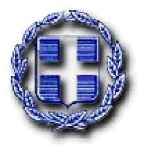 ΕΛΛΗΝΙΚΗ ΔΗΜΟΚΡΑΤΙΑ                                         		Ν. Μουδανιά 26/11/2021 ΝΟΜΟΣ  ΧΑΛΚΙΔΙΚΗΣ						Αρ. Πρωτ  45940ΔΗΜΟΣ  Ν. ΠΡΟΠΟΝΤΙΔΑΣ  ΕΠΙΤΡΟΠΗ ΠΟΙΟΤΗΤΑΣ ΖΩΗΣ                      ΠΡΟΣ: Τα μέλη της Επιτροπής Ποιότητας Ζωής 	  του Δήμου Ν. ΠροποντίδαςΚαραπανταζής Ιωάννης, ΑντιδήμαρχοςΣαρόγλου Χαράλαμπος, ΑντιδήμαρχοςΚοκκινίδης Κωνσταντίνος, τακτικό μέλοςΣαρόγλου Παναγιώτης, τακτικό μέλοςΤσομπανάκης Κωνσταντίνος, τακτικό μέλοςΑσβεστάς Κωνσταντινίδης Αλέξανδρος, τακτικό μέλοςΚαπετάνος Ιωάννης, τακτικό μέλοςΜωυσίδης Μωυσής, τακτικό μέλοςΜηκέ Χριστίνα, αναπληρωματικό μέλοςΜπομπότας Γεώργιος, αναπληρωματικό μέλοςΤσιρούδας Φώτιος, αναπληρωματικό μέλοςΠαπαδόπουλος Θωμάς, αναπληρωματικό μέλοςΠασσαλής Κωνσταντίνος, αναπληρωματικό μέλοςΕυτάτογλου Γεώργιος, αναπληρωματικό μέλος							ΚΟΙΝΟΠΟΙΗΣΗΠρόεδρο Δημοτικού Συμβουλίου.Επικεφαλής του συνδυασμού «Η άλλη λύση Κίνηση Δημοκρατών Πολιτών» κα Μαυρομιχάλη ΘεοδώραΕπικεφαλής του συνδυασμού «Λαϊκή Συσπείρωση Νέας Προποντίδας» κ. Κολογκούνης Παναγιώτης	ΠΡΟΣΚΛΗΣΗ ΣΥΓΚΛΗΣΗΣ ΕΠΙΤΡΟΠΗΣ ΠΟΙΟΤΗΤΑΣ ΖΩΗΣ ΣΕ ΣΥΝΕΔΡΙΑΣΗ ΔΙΑ ΠΕΡΙΦΟΡΑΣ	Καλείσθε να συμμετάσχετε σε τακτική συνεδρίαση δια περιφοράς της Επιτροπής Ποιότητας Ζωής Δήμου Ν. Προποντίδας που θα γίνει δια περιφοράς στις 1/12/2021, ημέρα Τετάρτη με ώρα έναρξης 9:00 και λήξη 9:30.	Η συνεδρίαση θα πραγματοποιηθεί δια περιφοράς για λόγους διασφάλισης της δημόσιας υγείας και σύμφωνα με την παρ. 1 του άρθρου 10 της Πράξης Νομοθετικού Περιεχομένου (ΦΕΚ 55/Α’/11-3-2020), το άρθρο 42 της Πράξης Νομοθετικού Περιεχομένου (ΦΕΚ 75/Α’/30-3-2020) και τις υπ’ αρ. 18318/13-03-2020, 40/20930/31-3-2020, 33282/29-5-2020, 60249/22-9-20 και ΔΙΔΑΔ/Φ.69/133/οικ.20764/7-11-20 εγκυκλίους του Υπουργείου Εσωτερικών, για λήψη απόφασης στα παρακάτω θέματα ημερήσιας διάταξης:	Θέματα ημερήσιας διάταξης:Ανάπλαση της κεντρικής περιοχής του οικισμού Ν. Τενέδου (Αρ. Μελ. 74/2021)	Μέχρι την ώρα λήξης της συνεδρίασης δια περιφοράς, τα μέλη της Επιτροπής Ποιότητας Ζωής θα μπορούν να ψηφίσουν το ανωτέρω θέμα της ημερήσιας διάταξης με email από τον προσωπικό τους λογαριασμό προς το email της Γραμματείας Επιτροπής Ποιότητας Ζωής (anna.selemenaki@nea-propontida.gr),αποστέλλοντας συμπληρωμένο με την ψήφο του, το συνημμένο έντυπο ψηφοφορίας, προκειμένου να επιτευχθεί η μεγαλύτερη δυνατή συμμετοχή και να ολοκληρωθεί η διαδικασία χωρίς κανένα κίνδυνο υγείας.	Όσα μέλη της Επιτροπής Ποιότητας Ζωής δεν διαθέτουν προσωπικό λογαριασμό email θα μπορούν να ψηφίσουν το ανωτέρω θέμα της ημερήσιας διάταξης στέλνοντας συμπληρωμένο τον συνημμένο πίνακα με  fax στο 2373065793, ή με τη χρήση sms προς τον Πρόεδρο της Επιτροπής Ποιότητας Ζωής (6973399101) γράφοντας στην αρχή το όνομά τους και στη συνέχεια το νούμερο του θέματος και την ψήφο τους (π.χ. ΙΩΑΝΝΗΣ ΚΑΡΑΠΑΝΤΑΖΗΣ 1 ΥΠΕΡ, 2 ΛΕΥΚΟ, 3 ΥΠΕΡ, 4 ΚΑΤΑ…..κ.ο.κ ).	Μετά το πέρας της ώρας λήξης, καμία ψήφος δεν θα ληφθεί υπόψη.	Οι αποφάσεις που θα ληφθούν θα ανακοινωθούν στα μέλη της Επιτροπής Ποιότητας Ζωής στην πρώτη συνεδρίαση μετά την λήξη των μέτρων αποφυγής της διάδοσης του Κορωνοϊού.Συνημμένο1.Έντυπο ψηφοφορίας θεμάτων.Ο  ΠΡΟΕΔΡΟΣΕμμανουήλ ΚαρράςΔήμαρχος